Curriculum VitaePersonalName AddressPhone number EmailChrist Mane BELIZAIRE3961 Nortwest, 27th Lane, 32606 Gainesville / Florida (352) 792-7882cbelizaire@ufl.eduSummary of qualificationsAbility to reflect, value personal responsibility and initiative.Critical thinker with attention to detail and professionalism.Ability to work on a team and under pressure.Motivated and able to adapt.Ability to define objectives, manage priorities and complete multiple tasks at the same time. 6. Good communication and listening skills.Work experience   May 2021	                 Admission into Plant Pathology Master’s graduate program at the University of Florida.   Oct 2020-Aug 2021            English Language Institute /University of Florida.Aug 2018 - Oct 2020InternshipSchool of Agriculture and Veterinary Medecine / State University of Haiti, Port au Prince/HaitiCivic serviceAssistant professor at the plant production department in Chemistry, Biochemistry, tropical plant diseases and plant symbioses.Work in the laboratory Plant tissue culture for the production of healthy bananasAug 2018 - Oct 2021InternshipSchool of Agriculture and Veterinary Medecine/ State University of Haiti, Port au Prince/ HaitiInternship on bean nodulation, plant tissue culture with the Center for International Cooperation in Agronomic Research for Development (CIRAD).Mar 2017 - Sep 2017Supervision of plantain productionSchool of Agriculture and Veterinary Medecine / State University of Haiti, Port au Prince/ HaitiSupervision of plantain producers in the Arcahaie plain in Haiti.Dec 2016 - Feb 2017InternshipSchool of Agriculture and Veterinary Medecine / State University of Haiti, Port au Prince / HaitiMemory internship in algal biotechnologySep 2016 - Nov 2016Regeneration of cocoa plantsLutherian World Relief (LWR), North department of HaitiRegeneration of cocoa plants affected by Moniliosis.Education and QualificationsAug 2018 - Oct 2020WorshopIllinois University / Support for Research and Agricultural Development (AREA),Feed the Future, IllinoisTraining Workshop on Standard Processes For Conducting Maize Variety TrialsJan 2020 - Jan 2020Workshop on PhenotypingUniversity of Florida’s Institute of Food and Agricultural Sciences (UF/IFAS), Port au PrinceTraining workshop on "Phenotyping Technology Training ”organized by the U.S. Agency for International Development (USAD) led by Support to Agricultural Research and Development (AREA).May 2019 - May 2019Workshop on ExtensionUniversity of Florida’s Institute of Food and Agricultural Sciences (UF/IFAS), Port au PrinceTraining workshop on Capacity Building in Extension organized by the U.S. Agency for International Development (USAD) led by Support to Agricultural Research and Development (AREA).Mar 2017 - Sep 2017Research ProjectUniversity of Liege/ School of Botanical Sciences, Liege / BelgiumResearch project at the Faculty of Botanical Sciences/ CUBIA (University Center of Algae Biotechnology) which title is Trial to Develop an Alternative Medium for the Production of Spirulina in Haiti.Oct 2011 - Aug 2016Bachelor of Agricultural EngeneerSchool of Agriculture and Veterinary Medecine/ State University of Haiti, Port au Prince /HaitiBachelor of Agricultural Engeneer in Crop ScienceInterestsReading, Writing, Sport/ Yoga, PhotographySkillsMicrosoft Word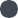 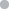 Microsoft ExcelMicrosoft PowerPointEnglishFrenchHaitian CreoleSpanishAcademic DistinctionFrédéric Kébreau award for the best thesis in science of agriculture for the academic year 2018‑2019 by the Haitian Foundation for Agricultureand the Revival of the Economy (FHARE)References